FELHÍVÁS SAJÁT KÉSZÍTÉSŰ MUNKÁKRANapjainkban Magyarországon is egyre égetőbb kérdés, hogy miként lehet takarékoskodni az energiával és ezzel együtt a természeti erőforrásainkkal. A lakosság egyre nyitottabb a megújuló és alternatív energiaforrások iránt. A Nap jótékony hatásának energetikai célokra történő felhasználása egyre szélesebb körben terjed, és nem csak nagy értékű beruházások árán, hanem akár passzív rendszerekkel is lehetséges. Az emberek egyre tudatosabban és gazdaságosabban szeretnének élni annak érdekében, hogy csökkentsék saját terheiket és ökológiai lábnyomukat. Észrevehető fejlődés mutatkozik a szelektív hulladékgyűjtés irányában, valamint a korábban kidobandónak vélt tárgyak újrahasznosításával kapcsolatban is. Egyre növekszik azoknak a lakosoknak a száma is, akik előszeretettel barkácsolnak és készítenek használati vagy dísztárgyakat saját kezűleg.Várunk minden korosztály részéről a klímavédelemhez kapcsolódó saját készítésű plakátot vagy hulladékból készült ötletes szemléltető eszközöket, vagy a saját készítésű tárgyról készített fényképet és annak leírását, használati tárgyakat, társasjátékot és ezekhez hasonlót.Kérjük, hogy az elkészült pályaműveket 2021. július 31-én, a Klímavédelmi Akciónapra hozzák magukkal a Dunaújvárosi Egyetem udvarára. A pályaművet a helyszínen is el lehet készíteni.Az elkészült műveket értékkeljük, a legjobb, legötletesebb munkákat pedig kiállítjuk és díjazzuk.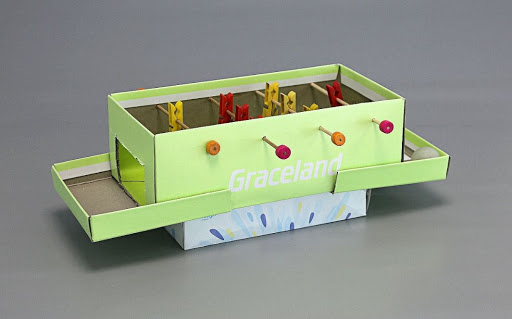 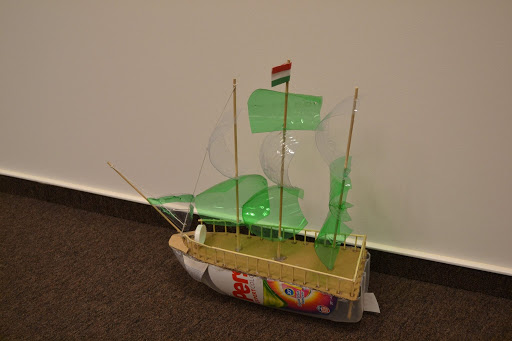 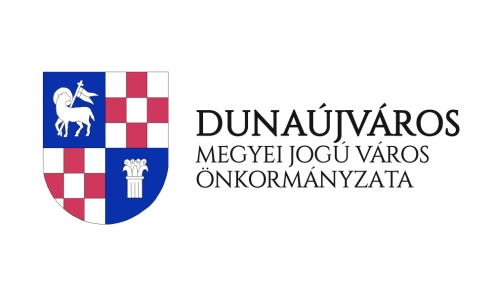 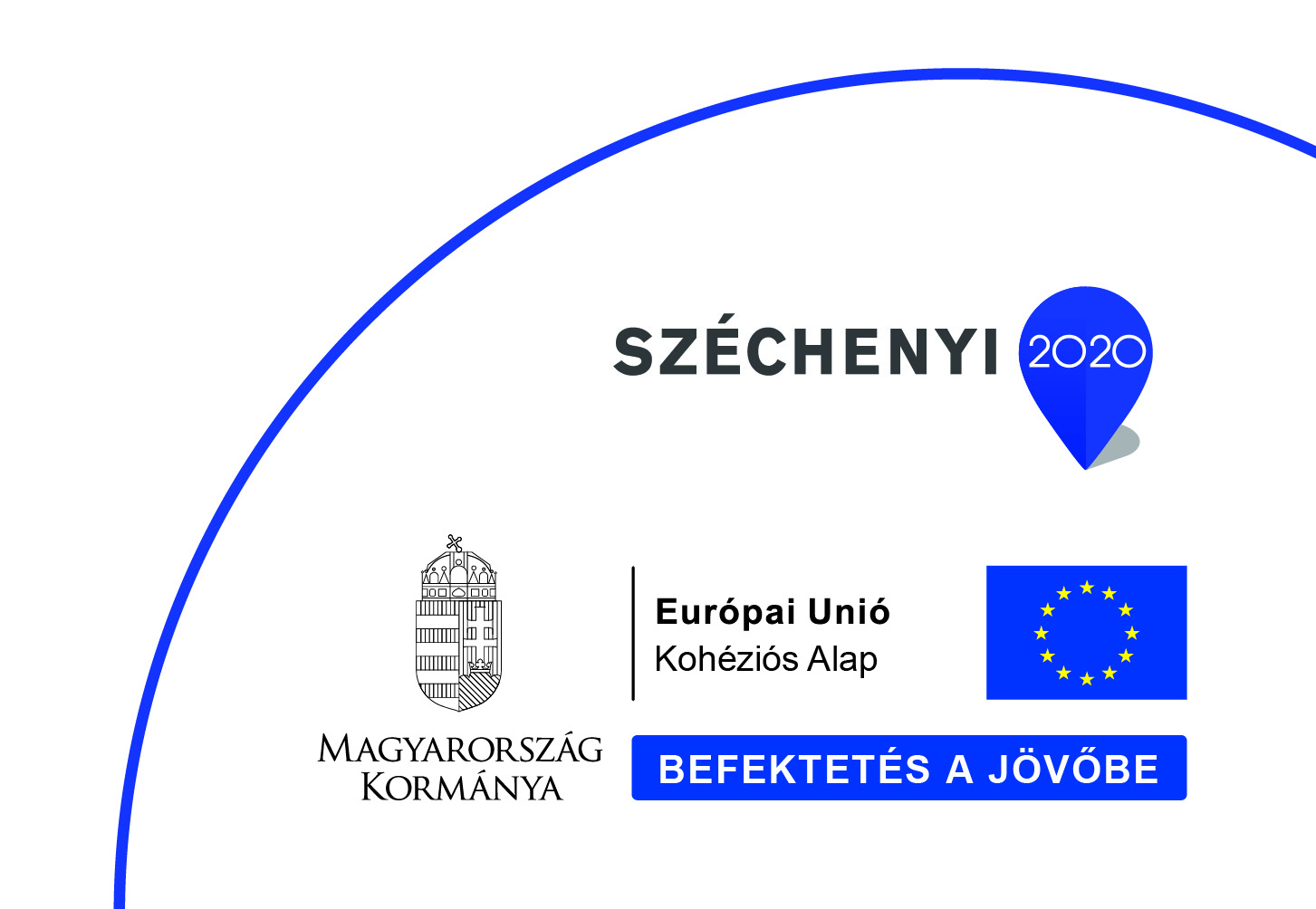 